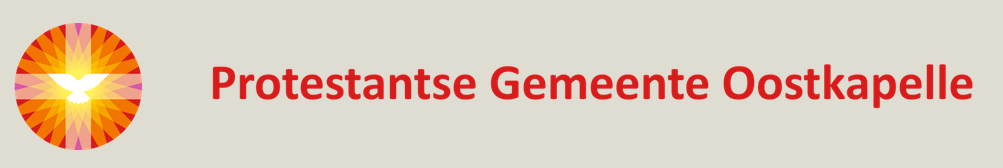 Orde van dienst 

zondag 4 december 2023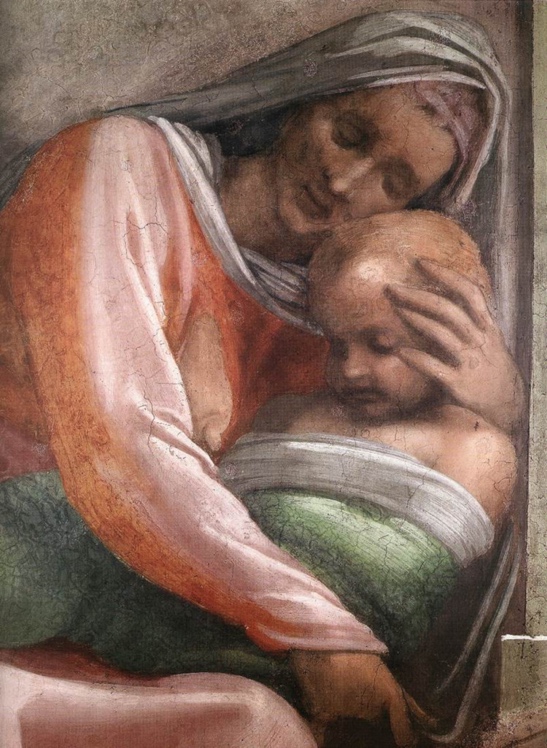 Ruth en Obed
Michelangelo Buonarroti 1475 – 1564 (Sixtijnse kapel, Vaticaanstad)Thema: Van wie is dat er één?OrgelspelWelkom door de ouderling van dienstAansteken adventskaarsIntochtslied: psalm 118:1,2 Stilgebed
Bemoediging en drempelgebedv. Onze hulp is in de Naam van de Heera. Uw naam zegt ons dat U uw wereld trouw blijft.v. Gedenk dan de namen die ons uw trouw hebben getoond.a. Uw mensen die ons hierin zijn voorgegaanv. Heer, verbind ons aan elkaar, zodat niet de bittere tranen van     de eenzaamheid levens zullen bepalen,Maar dat wij moeite zullen doen elkaar vast te houdenv.  Dat wij elkaar zo geluk zullen schenken, alle dagen van ons leven.a. Amenpsalm 118: 8,9Kyriegebed Glorialied 657: 1Gesprek met de kinderenInleiding bij het thema van de dienstGebed van de Zondag/gebed bij de opening van het WoordSchriftlezing: Ruth 4: 13-17
Zingen lied 459: 1,3,4Schriftlezing: Mattheus 13: 54-56Zingen lied 459: 6, 7
Verkondiging
Meditatief orgelspel
Zingen lied 439: 1,2,4
Kinderen komen terug van de nevendienst
Dank- en voorbeden – Stilgebed en het OV
Collecten
Zingen lied 441: 1, 4, 10Heenzending en ZegenDriemaal gezongen lied 925